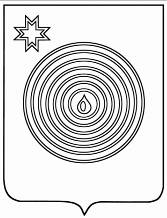 «Жужгес» муниципал кылдытэтлэн АдминистрациезАдминистрация муниципального образования «Жужгесское»_____________________________________________________П О С Т А Н О В Л Е Н И Еот 26 марта   2020   года                                                                                  №10           д. Большой ЖужгесО внесении изменений в постановлениеАдминистрации муниципальногообразования «Жужгесское»от 05.12.2018  №39  «О графике  движенияспециальной техники, осуществляющейвывоз твердых коммунальных отходов, периодичности и способа вывоза твердыхкоммунальных отходов на территории населенных пунктов  муниципального образования «Жужгесское»	В связи с переходом на новую систему обращения с твердыми коммунальными отходами с 1 января 2019 года, в соответствии с Федеральным законом от 24.06.1998 №89-ФЗ «Об отходах производства и потребления»,   Федеральным законом от 06.10.2003 №131-ФЗ «Об общих принципах организации местного самоуправления в Российской Федерации», руководствуясь Уставом муниципального образования «Жужгесское», Администрация  муниципального  образования  «Жужгесское»                   п о с т а н о в л я е т: 	Внести в постановление Администрации муниципального образования «Жужгесское» от 05 декабря 2018 года №39 «О графике  движения  специальной техники осуществляющей вывоз твердых коммунальных отходов,  периодичности и способе вывоза твердых коммунальных отходов на территории населенных пунктов  муниципального образования «Жужгесское» (с изменениями, внесенными постановлением Администрации муниципального образования «Жужгесское» от 28.12.2018 №45; от 19.03.2019 №12, от 17.05.2019 №31-о, от 29.07.2019 №45) следующие изменения:	пункт 2 изложить в следующей редакции:	«2. Установить следующую периодичность вывоза твердых коммунальных отходов на территории населенных пунктов муниципального образования «Жужгеское» в соответствии с требованиями п.2.1.7 СанПиН 2.1.7.3550-19: при температуре наружного воздуха +5 градусов и выше - ежедневно, при температуре наружного воздуха +4 градуса и ниже- 1 раз в трое суток, согласно приложению к настоящему постановлению.Глава муниципального образования                                         З.П.ГлушковаПриложениек постановлению администрациимуниципального образования «Жужгесское» от 26 марта 2020 года  №10График движения специальной техники осуществляющей вывоз твердых коммунальных отходов,  периодичности и способа вывоза твердых коммунальных отходов на территории населенных пунктовмуниципального образования «Жужгесское»№ п/пНаселенный пунктКоличество человекКоличество точекАдресные точкиПериодичность вывозаКоординаты (сигнальный метод)Координаты (сигнальный метод)№ п/пНаселенный пунктКоличество человекКоличество точекАдресные точкиПериодичность вывозасеверной широтывосточной долготы1д. Большой Жужгес 5261ул. Молодежная, 1апри температуре наружного воздуха +5 градусов и выше - ежедневно, при температуре наружного воздуха +4 градуса и ниже- 1 раз в трое суток56.72160252.2703691ул. Центральная,73впри температуре наружного воздуха +5 градусов и выше - ежедневно, при температуре наружного воздуха +4 градуса и ниже- 1 раз в трое суток56.72099652.2677401ул. Центральная,56дпри температуре наружного воздуха +5 градусов и выше - ежедневно, при температуре наружного воздуха +4 градуса и ниже- 1 раз в трое суток56.71653352.2731751ул. Центральная,29бпри температуре наружного воздуха +5 градусов и выше - ежедневно, при температуре наружного воздуха +4 градуса и ниже- 1 раз в трое суток56.71252152.2774931ул. Школьная,24бпри температуре наружного воздуха +5 градусов и выше - ежедневно, при температуре наружного воздуха +4 градуса и ниже- 1 раз в трое суток56.71375452.2694621ул. Школьная,30апри температуре наружного воздуха +5 градусов и выше - ежедневно, при температуре наружного воздуха +4 градуса и ниже- 1 раз в трое суток56.71656052.2651231ул. Новая, 4апри температуре наружного воздуха +5 градусов и выше - ежедневно, при температуре наружного воздуха +4 градуса и ниже- 1 раз в трое суток56.71890352.2598122д. Малый Жужгес451ул. Полевая, 2апри температуре наружного воздуха +5 градусов и выше - ежедневно, при температуре наружного воздуха +4 градуса и ниже- 1 раз в трое суток56.72905252.3128893д. Косоево1171ул. Центральная, 56апри температуре наружного воздуха +5 градусов и выше - ежедневно, при температуре наружного воздуха +4 градуса и ниже- 1 раз в трое суток56.75673452.2436971ул. Центральная, 22бпри температуре наружного воздуха +5 градусов и выше - ежедневно, при температуре наружного воздуха +4 градуса и ниже- 1 раз в трое суток56.75190252.2370294Кладбище д. Большой Жужгес1при температуре наружного воздуха +5 градусов и выше - ежедневно, при температуре наружного воздуха +4 градуса и ниже- 1 раз в трое суток56.71007752.260654